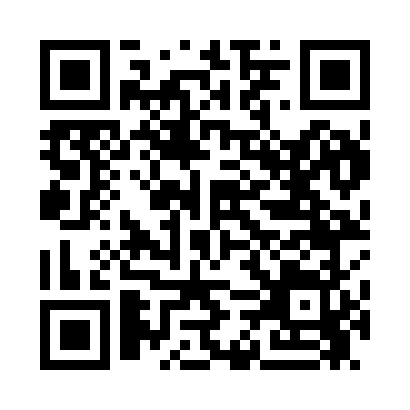 Prayer times for Schleswig, Iowa, USAMon 1 Jul 2024 - Wed 31 Jul 2024High Latitude Method: Angle Based RulePrayer Calculation Method: Islamic Society of North AmericaAsar Calculation Method: ShafiPrayer times provided by https://www.salahtimes.comDateDayFajrSunriseDhuhrAsrMaghribIsha1Mon4:065:501:265:299:0210:452Tue4:075:501:265:299:0110:453Wed4:085:511:265:299:0110:444Thu4:095:511:265:299:0110:445Fri4:095:521:275:299:0110:436Sat4:105:531:275:299:0010:427Sun4:115:531:275:299:0010:428Mon4:125:541:275:299:0010:419Tue4:135:551:275:298:5910:4010Wed4:145:561:275:298:5910:4011Thu4:165:561:275:298:5810:3912Fri4:175:571:285:298:5810:3813Sat4:185:581:285:298:5710:3714Sun4:195:591:285:298:5610:3615Mon4:206:001:285:298:5610:3516Tue4:226:001:285:298:5510:3417Wed4:236:011:285:298:5410:3318Thu4:246:021:285:298:5410:3119Fri4:256:031:285:288:5310:3020Sat4:276:041:285:288:5210:2921Sun4:286:051:285:288:5110:2822Mon4:296:061:285:288:5010:2623Tue4:316:071:285:288:4910:2524Wed4:326:081:285:278:4910:2425Thu4:346:091:285:278:4810:2226Fri4:356:101:285:278:4710:2127Sat4:366:101:285:268:4610:1928Sun4:386:111:285:268:4510:1829Mon4:396:121:285:268:4310:1630Tue4:416:131:285:258:4210:1531Wed4:426:141:285:258:4110:13